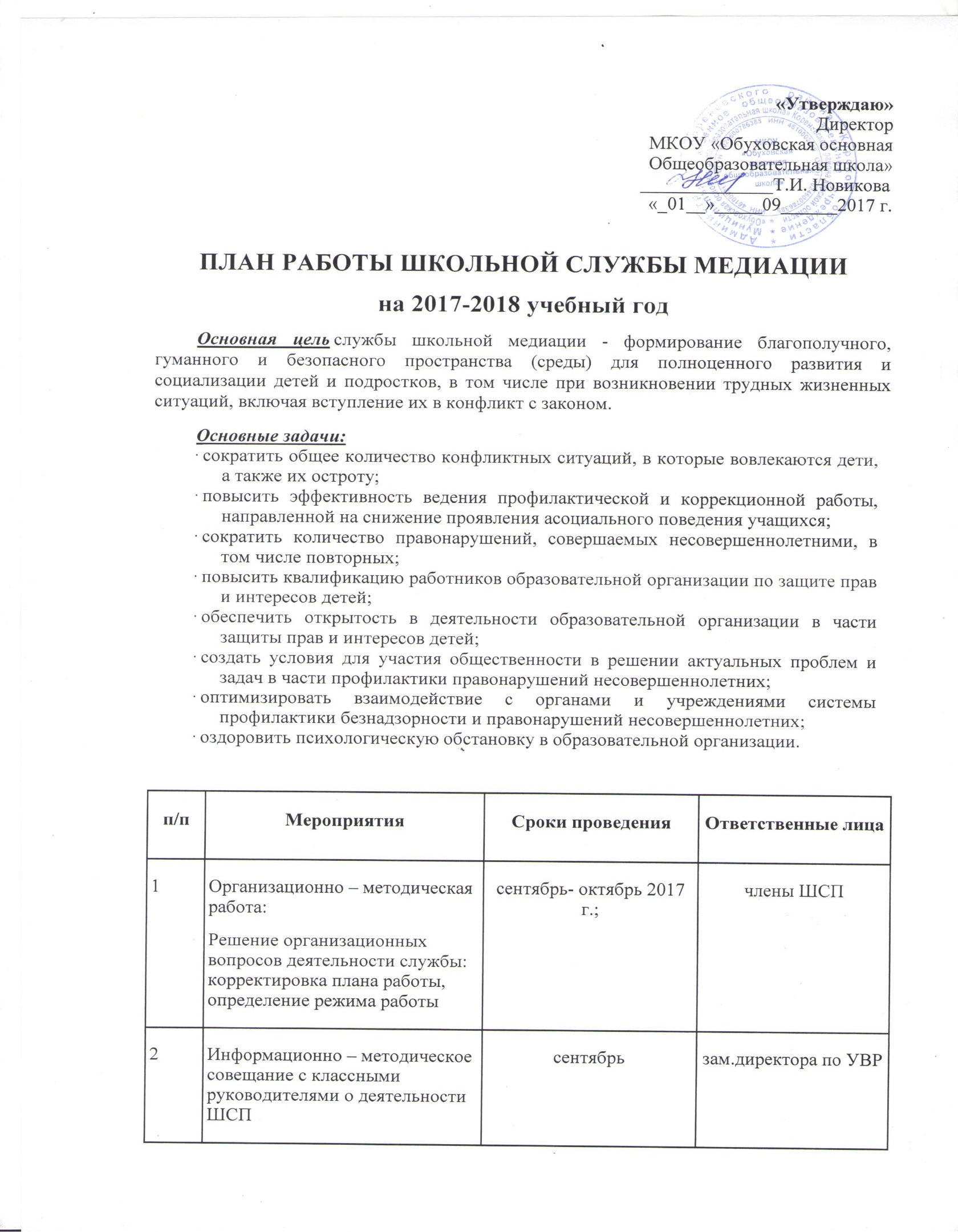 · 3Формирование состава школьной службы примирениясентябрьзам.директора по УВРчлены ШСП4Информирование учащихся школы о работе ШСПв течение года члены ШСП5Информирование родителей первоклассников о работе ШСПВ течение года (родительские собрания)медиатор, классные руководители6Размещение информации о ШСП на сайте школыСентябрь - маймедиатор7Обновление информации на стенде о ШСП, информационная кампания о работе ШСПСентябрь - маймедиатор, члены ШСП8Участие в проведении классных часов в начальной школе «Как научиться дружить?» - начальная школа«Урок толерантности» - старшие классыноябрьмедиатор, члены ШСП, классные руководители9Создание буклета о ШСП и его распространениедекабрьмедиатор, члены ШСП10Проведение обучающих семинаров  для участников ШСПФормирование «групп равных»  и обучение методу школьной медиации 5-9 классыВ течение годамедиатор11Консультации со специалистами других служб примиренияПо мере необходимостимедиатор12Проведение восстановительных программв течение учебного года по запросам;медиатор, члены ШСП13Проведение рабочих заседаний состава ШСПВ течение учебного года (раз в месяц)медиатор, члены ШСП14Сотрудничество с Советом профилактикив течение учебного годамедиатор, члены ШСП15Отчет о деятельности ШСП за 2017-2018 учебный годиюньмедиатор